Перечень государственных услуг в сфере содействия занятости населения, доступных в личном кабинете гражданина и работодателя на Интерактивном ПорталеПорядок получения услуги в электронном виде для граждан состоит из следующих этапов: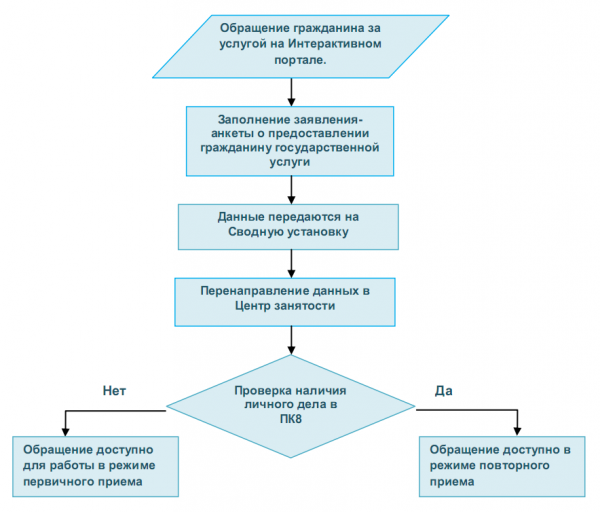 Все указанные действия система выполняет автоматически. Технология работы с обращениями граждан с Интерактивного портала аналогична технологии работы с обращениями за оказанием услуги, поступившими в электронном виде. Отличие заключается в указанном для таких обращений способе взаимодействия - "Интерактивный портал СЗ". Услуги и сервисы Личного кабинетаКатегория граждан, для которых доступна услуга в Личном кабинетеЛичный кабинет гражданинаЛичный кабинет гражданинаИнформирование о положении на рынке труда в субъекте РФВсе граждане, зарегистрированные в ЕСИА, или на Интерактивном ПорталеИнформирование об осуществленных социальных выплатах гражданам, признанным в установленном порядке безработнымиГраждане, признанные в установленном порядке безработными, зарегистрированные в ЕСИА, или на Интерактивном ПорталеСодействие гражданам в поиске подходящей работы (далее - Содействие в поиске подходящей работы)Все граждане, зарегистрированные в ЕСИА, или на Интерактивном ПорталеОрганизация проведения оплачиваемых общественных работ       (далее - Общественные работы)Граждане, признанные в установленном порядке безработными, зарегистрированные в ЕСИА, или на Интерактивном ПорталеОрганизация временного трудоустройства несовершеннолетних граждан в возрасте от 14 до 18 лет в свободное от учебы время, безработных граждан, испытывающих трудности в поиске работы, безработных граждан в возрасте от 18 до 20 лет, имеющих среднее профессиональное образование и ищущих работу впервые (далее - Временные работы)Граждане, признанные в установленном порядке безработными, зарегистрированные в ЕСИА, или на Интерактивном ПорталеПрофессиональная ориентация граждан в целях выбора сферы деятельности (профессии), трудоустройства, прохождения профессионального обучения и получения дополнительного профессионального образования (далее - Профориентация)Все граждане, зарегистрированные в ЕСИА, или на Интерактивном ПорталеПрофессиональное обучение и дополнительное профессиональное образование безработных граждан, включая обучение в другой местности (далее - Профессиональное обучение)Граждане, признанные в установленном порядке безработными, зарегистрированные в ЕСИА, или на Интерактивном ПорталеСодействие самозанятости безработных граждан, включая оказание гражданам, признанным в установленном порядке безработными, и гражданам, признанным в установленном порядке безработными, прошедшим профессиональное обучение или получившим дополнительное профессиональное образование по направлению органов службы занятости, единовременной финансовой помощи при их государственной регистрации в качестве юридического лица, индивидуального предпринимателя либо крестьянского (фермерского) хозяйства, а также единовременной финансовой помощи на подготовку документов для соответствующей государственной регистрации (далее – самозанятости)Граждане, признанные в установленном порядке безработными, зарегистрированные в ЕСИА, или на Интерактивном ПорталеФормирование и работа с резюмеВсе граждане, зарегистрированные в ЕСИА, или на Интерактивном ПорталеПросмотр взаимодействий и назначенных посещенийГраждане, зарегистрированные в ПК Катарсис, имеющие личный кабинет на ПорталеЛичный кабинет работодателяЛичный кабинет работодателяСодействие работодателям в подборе необходимых работников (далее - Содействие в подборе работников)Работодатели, зарегистрированные в ЕСИА, или на Интерактивном ПорталеПредоставление сведений о вакансияхРаботодатели, зарегистрированные в ЕСИА, или на Интерактивном ПорталеПредоставление сведений о квотированииРаботодатели, зарегистрированные в ЕСИА, или на Интерактивном ПорталеПредоставление отчетов о кадровом составеРаботодатели, зарегистрированные в ЕСИА, или на Интерактивном ПорталеПредоставление сведений о высвобождении работниковРаботодатели, зарегистрированные в ЕСИА, или на Интерактивном Портале